Станом на 01,01,2019р.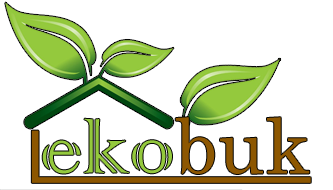 http://www.ekobuk.com.ua/	http://www.ekobuk.com.ua/№Назва продукціїЦіна 1\сортЦіна 2\сортК\БСходинки бук (цільноламельні) 1\с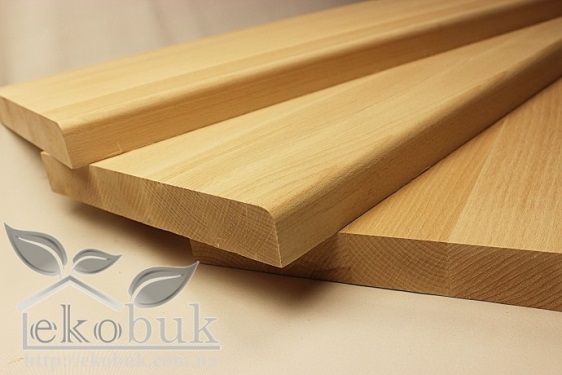 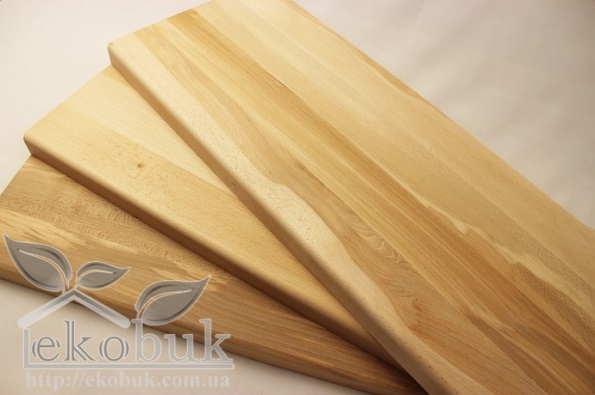 2\с0,8х0,3х0,04м278,0260,00,00960,9х0,3х0,04м313,0290,00,01081,0х0,3х0,04м348,0320,00,0121,1х0,3х0,04м382,0355,00,01321,2х0,3х0,04м417,0385,00,01441,3х0,3х0,04м452,0420,00,01561,3х0,4х0,04м603,0560,00,02081,4х0,4х0,04м650,0600,00,02241,5х0,5х0,04м870,0810,00,031,5х0,3х0,04м520,0490,00,018Площадки бук (цільноламельні)        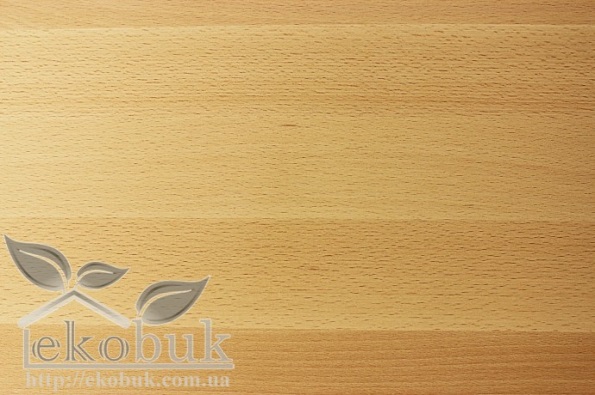 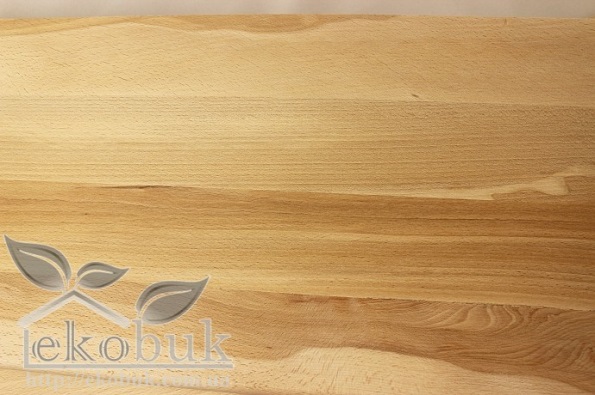 2\с1,0 х 1,0 х 0,041200,01120,00,041,2 х 1,0 х 0,041440,01344,00,0481,3 х 1,0 х 0,041560,01450,00,0521,4 х 1,0 х 0,041680,01560,00,0561,5 х 1,0 х 0,041800,01680,00,062,0 х 1,0 х 0,042400,02240,00,081,4 х 0,6 х 0,041008,0940,00,03361,5 х 0,6 х 0,041080,01008,00,0361,8 х 0,6 х 0,041290,01210,00,04322,0 х 0,6 х 0,041440,01340,00,0481,2 х 0,6 х 0,04860,0806,00,02881,0 х 0,6 х 0,04720,0670,00,0241,6 х 0,6 х 0,041150,01070,00,03841,3 х 0,6 х 0,04930,0870,00,0312Підсходи бук (цільноламельні)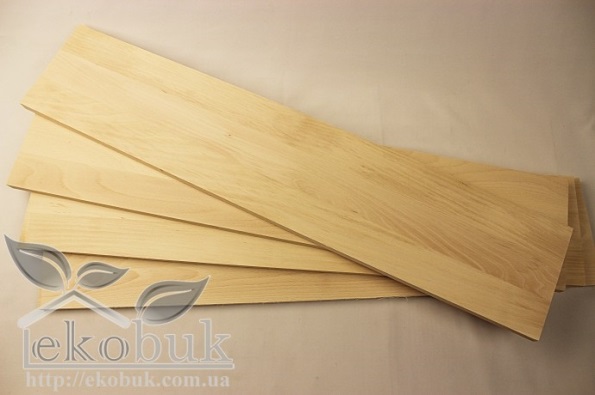 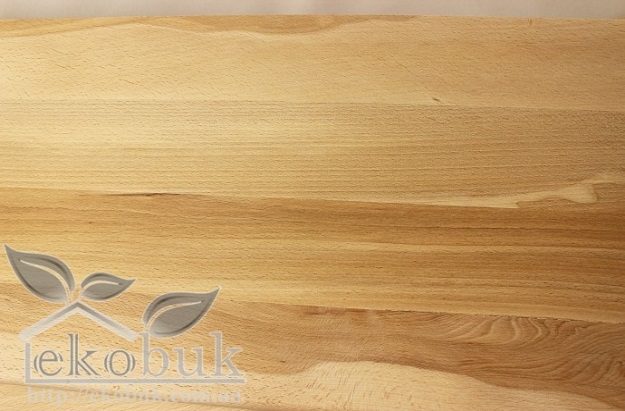 2\с0,8 х 0,2 х 0,0296,090,00,00320,9 х 0,2 х 0,02108,0100,00,00361,0 х 0,2 х 0,02120,0112,00,0041,1 х 0,2 х 0,02132,0123,00,00441,2 х 0,2 х 0,02144,0134,00,00481,3 х 0,2 х 0,02156,0145,00,00521,4 х 0,2 х 0,02168,0157,00,00561,5 х 0,2 х 0,02180,0168,00,006Площадки бук (цільноламельні)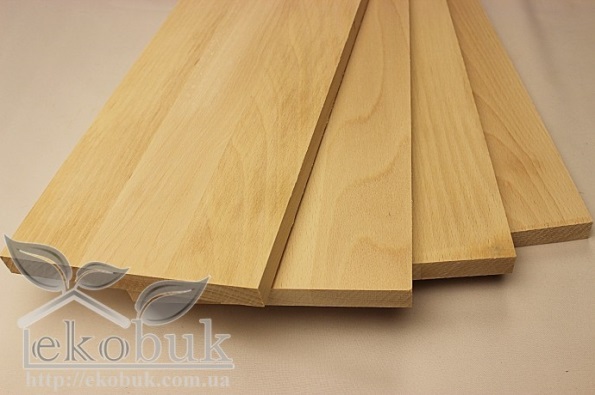 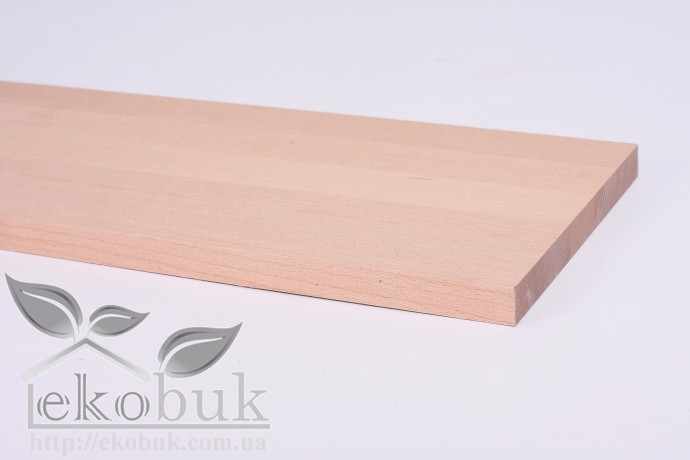 2\с1,0 х 0,6 х 0,02370,0350,00,0121,2 х 0,6 х 0,02446,0417,00,01441,4 х 0,6 х 0,02520,0487,00,01681,5 х 0,6 х 0,02558,0522,00,0181,7 х 0,6 х 0,02632,0590,00,02041,9 х 0,6 х 0,02890,0660,00,02282,0 х 0,6 х 0,02744,0695,00,024Поручень бук 3,0 м.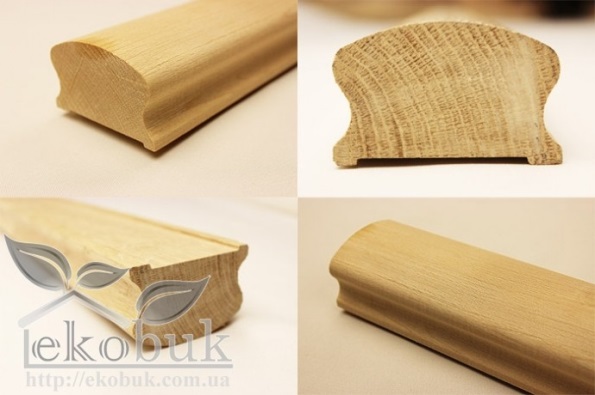 85гр = 1м\п75гр= 1м\п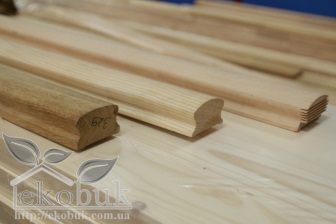 2\сПоручень дуб   180гр = 1м\п160гр = 1м\п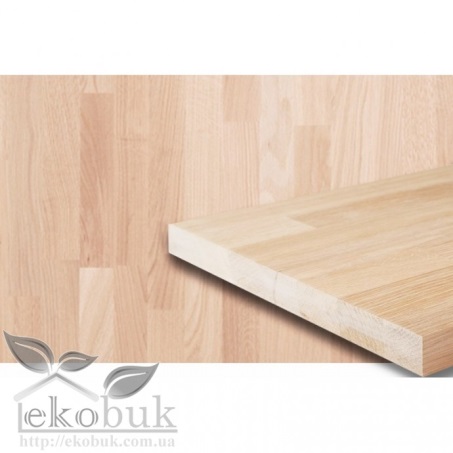 Тетиви бук, Косоури (зрощені)2\с 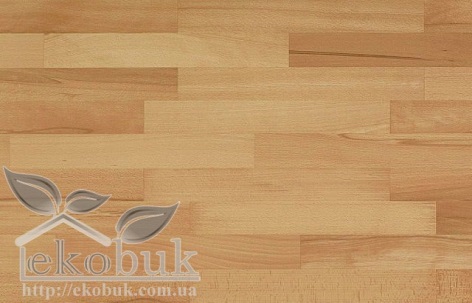 2,0 х 0,3 х 0,04 700,0670,00,0243,0 х 0,3 х 0,04 1045,01008,00,0363,5 х 0,3 х 0,04 1220,01175,00,0424,0 х 0,3 х 0,04 1400,01344,00,0483,0 х 0,4 х 0,04 1400,01345,00,0484,0 х 0,4 х 0,04 1855,01800,00,064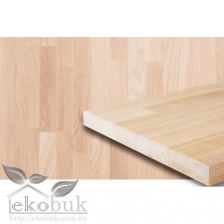 Щити бук зрощенні, обшивочні дошки 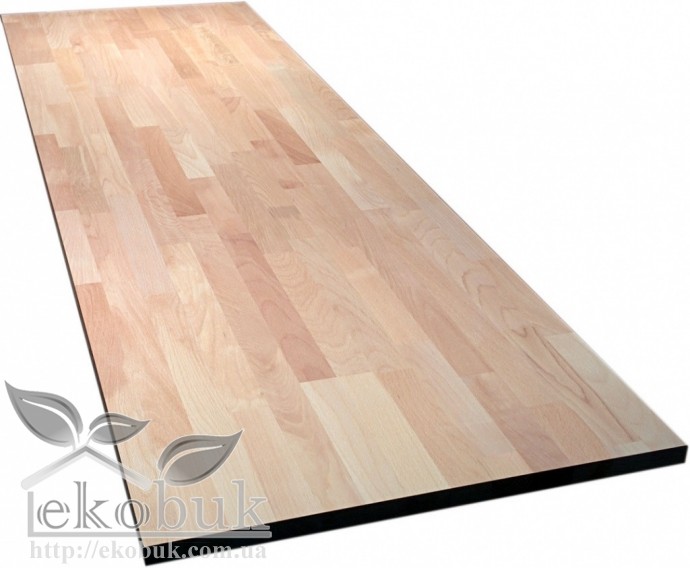 2\с2,0 х 0,3 х 0,02 372,0348,00.0123,0 х 0,3 х 0,02555,0520,00.0183,5 х 0,3 х 0,02 650,0600,00.0214,0 х 0,3 х 0,02740,0690,00.0243,0 х 0,4 х 0,02 740,0690,00.0244,0 х 0,4 х 0,02990,0930,00.032Плінтус бук, рейка, підпоручень (зрощені)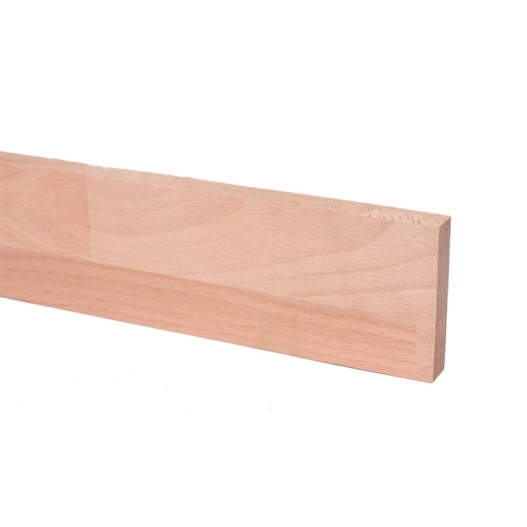 2\с3,0 х 0,2 х 0,02370,0350,00,0122,0 х 0,2 х 0,02250,0230,00,0081,5 х 0,2 х 0,02185,0170,00,0061,2 х 0,2 х 0,02150,0140,00,0048Підвіконня бук 2,0 х 0,3 х 0,04700,0380,0Підвіконня смерека 2,0 х 0,25 х 0,04300,0280,0Підвіконня смерека 2,0 х 0,3 х 0,04360,0320,0Косоур смерека 3,0 х 0,3 х 0,04570,0540,0Обшивочна дошка смерека 3,0 х 0,3 х 0,02300,0270,0Площадки (смерека)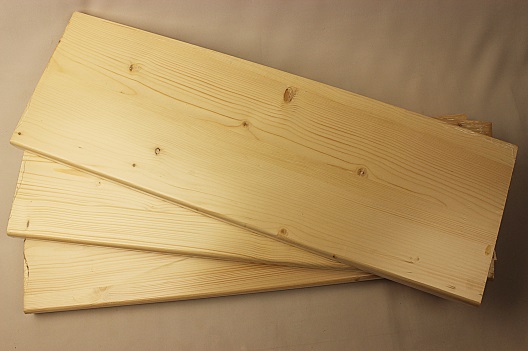 2,0 х 0,6 х 0,04670,0650,00,0481,2 х 0,6 х 0,04400,0380,00,02881,3 х 0,6 х 0,04440,0420,00,0312Сходи (смерека)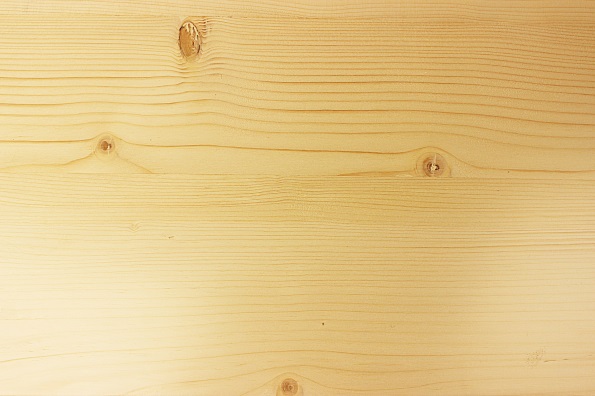 0,8х0,3х0,04м135,0130,00,00960,9х0,3х0,04м150,0145,00,01081,0х0,3х0,04м170,0162,00,0121,1х0,3х0,04м185,0178,00,01321,2х0,3х0,04м200,0195,00,01441,3х0,3х0,04м220,0210,00,0156Підсходи (смерека)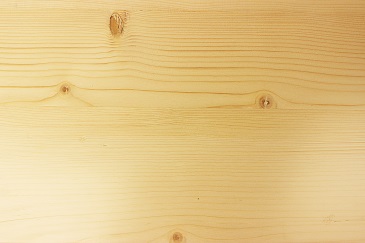 0,8 х 0,2 х 0,0250,048,00,00320,9 х 0,2 х 0,0258,055,00,00361,0 х 0,2 х 0,0264,062,00,0041,1 х 0,2 х 0,0270,068,00,00441,2 х 0,2 х 0,0277,075,00,00481,3 х 0,2 х 0,0283,080,00,0052Балясина бук точена 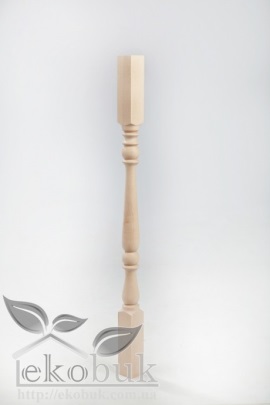 68,0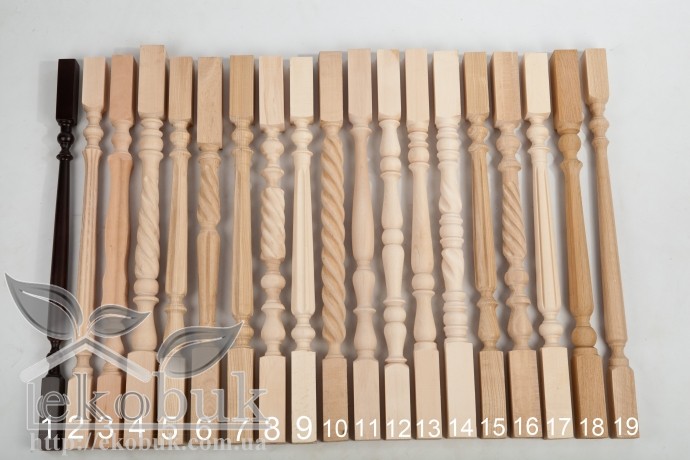 Стовпчик бук точений 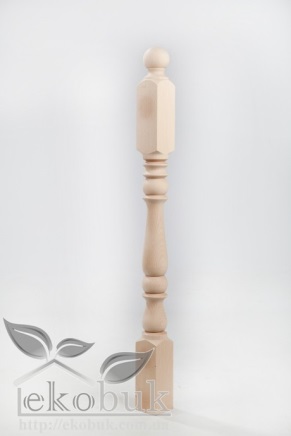 160,0Балясина бук фрезована 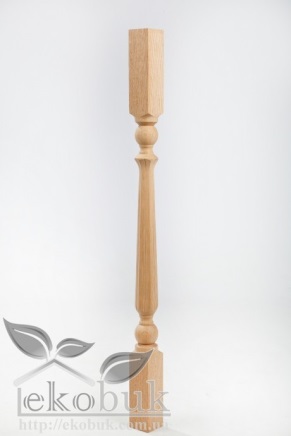 70,0Стовпчик бук фрезований 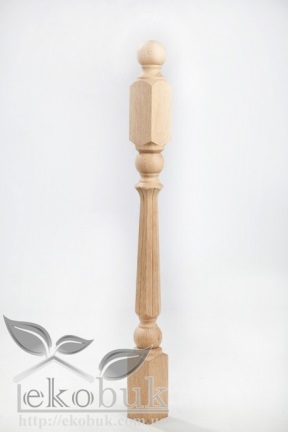 170,0Балясина бук фрезована (проточка)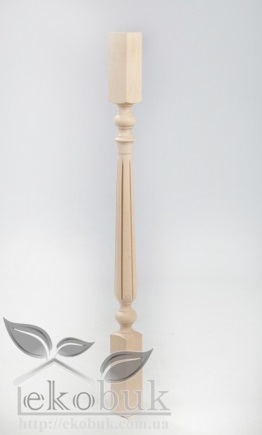 75,0Стовпчик бук фрезований (проточкою)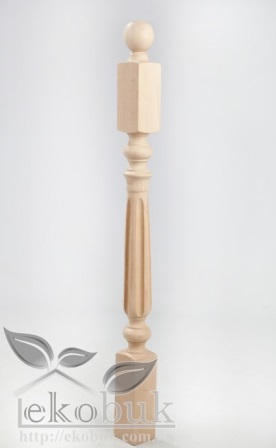 170,0Балясина бук в\г  ( тюльпан)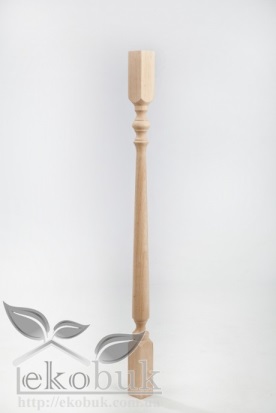 90,0Стовпчик бук в\г  (тюльпан)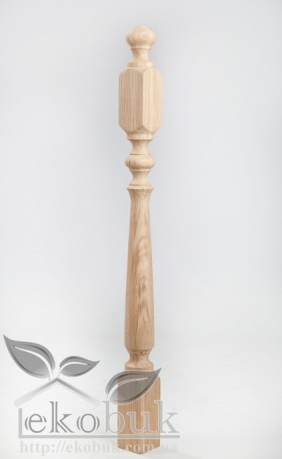 250,0Балясина бук (ромашка)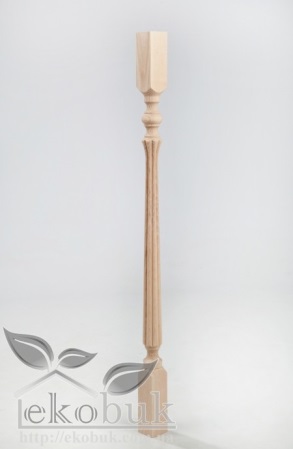 95,0Стовпчик бук (ромашка)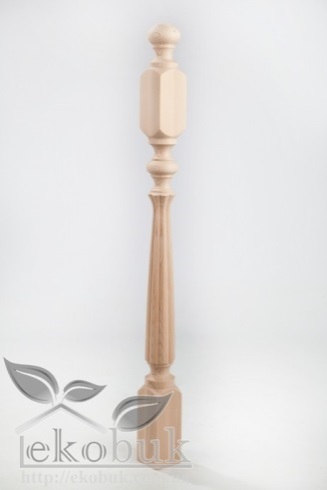 260,0Балясина дуб точена звичайна 160,00Стовпчик дуб точений звичайний 400,00Балясина дуб фрезована звичайна 170,00Стовпчик дуб фрезований звичайний 420,00Балясина дуб фрезована (ромашка) 180,00Стовпчик дуб фрезований (ромашка) 450,00Стовп монтажний бук 3,0 х 0,08 х 0,08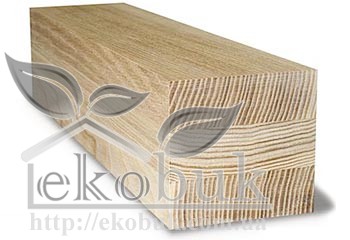 570,0540,00,0192Стовп монтажний бук 2,0 х 0,08 х 0,08380,0360,00,0128Стовп монтажний бук 3,0 х 0,10 х 0,10900.0840.00,03Тетива Косоур дуб (зрощений)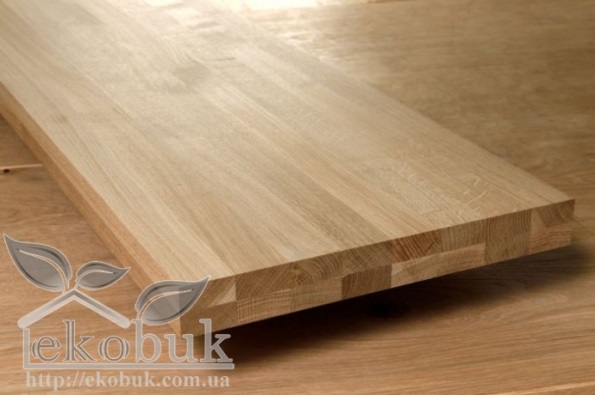 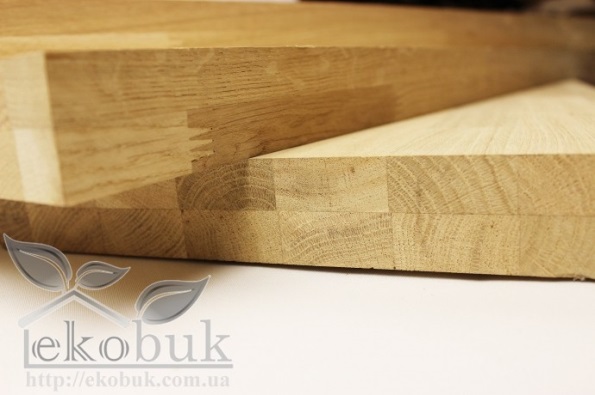 2,0 х 0,3 х 0,04 1080,01030,00,0242,5 х 0,3 х 0,04 1350,01290,00,033,0 х 0,3 х 0,04 1620,01550,00,0363,5 х 0,3 х 0,04 1900,01800,00,0424,0 х 0,3 х 0,04 2160,02060,00,0484,0 х 0,4 х 0,04 2880,02750,00,064Щити, обшивочні дошки дуб 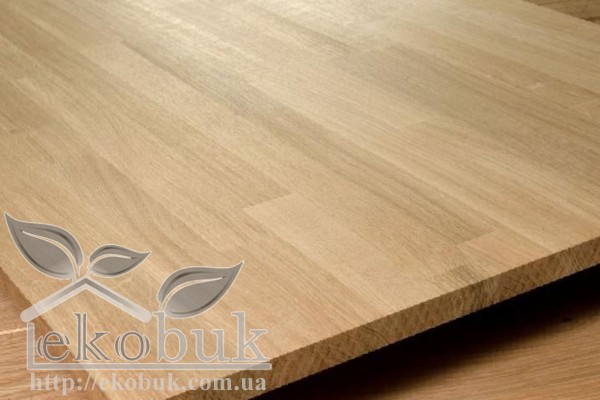 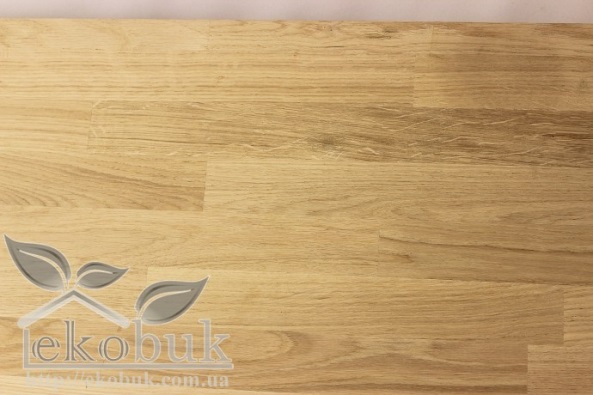 2,0 х 0,3 х 0,02 550,0530,00.0123,0 х 0,3 х 0,02830,0790,00.0183,5 х 0,3 х 0,02 960,0920,00.0214,0 х 0,3 х 0,021100,01050,00.0243,0 х 0,4 х 0,02 1100,01050,00.0244,0 х 0,4 х 0,021450,01400,00.032Сходи дуб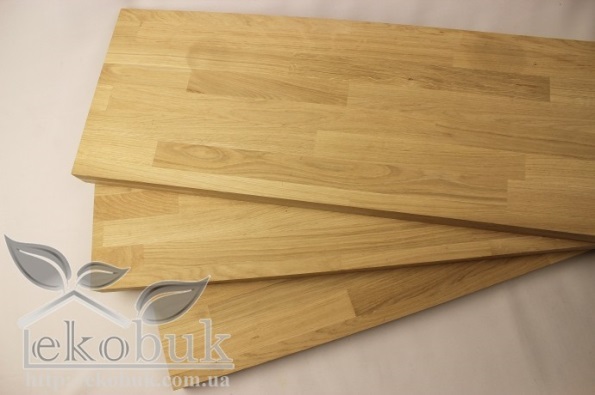 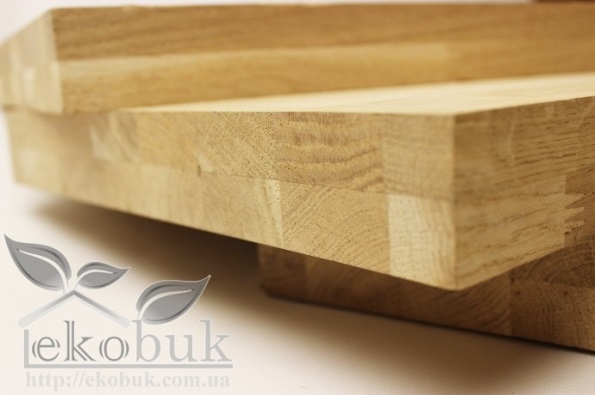 0,8х0,3х0,04м430,0410,00,00960,9х0,3х0,04м480,0460,00,01081,0х0,3х0,04м540,0515,00,0121,1х0,3х0,04м590,0570,00,01321,2х0,3х0,04м650,0620,00,01441,3х0,3х0,04м700,0670,00,01561,3х0,4х0,04м940,0890,00,0208Площадки дуб1,2 х 0,6 х 0,041320,01270,00,02881,8 х 0,8 х 0,042650,02530,00,05762,0 х 1,0 х 0,043680,03500,00,081,5 х 0,6 х 0,041650,01580,00,036Підсходи дуб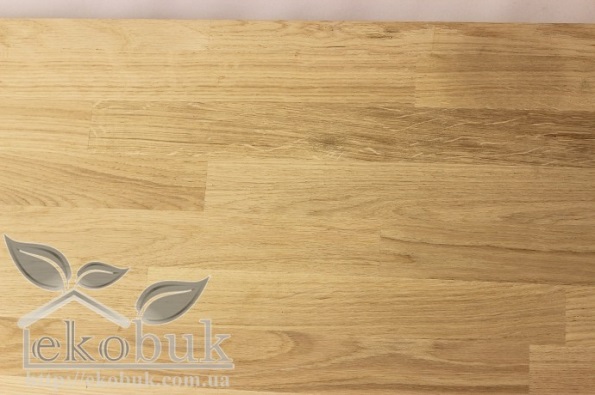 0,8 х 0,2 х 0,02150,0140,00,00320,9 х 0,2 х 0,02165,0158,00,00361,0 х 0,2 х 0,02180,0175,00,0041,1 х 0,2 х 0,02200,0190,00,00441,2 х 0,2 х 0,02220,0210,00,00481,3 х 0,2 х 0,02240,0230,00,0052Ніжка бук до табуретки, точена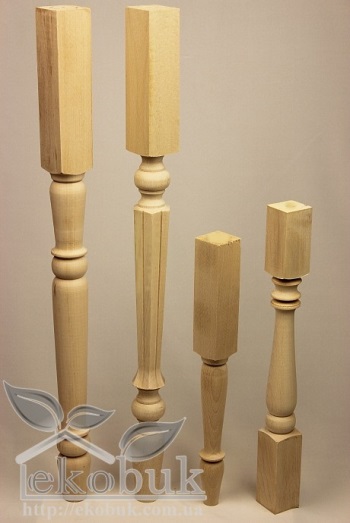 17,0Ніжка бук до столу, точена (0,7 х 0,05 х 0,05м)40,0Ніжка бук до столу, фрезована (0,7 х 0,05 х 0,05м)43,0Ніжка бук до столу, точена (0,7 х 0,08 х 0,08м)90,0Ніжка бук до столу, фрезована (0,7 х 0,08 х 0,08м)95,0Табуретка бук дитяча «не тонована»150,0Табуретка бук дитяча «тонована»190,0Табуретка бук «не тонована»170,0Табуретка бук «тонована»220,0Табуретка бук комбі з матерчатим сидінням «не тонована»190,0Табуретка бук комбі з матерчатим сидінням «тонована»240,0